КОРАБЛИК С ТУБАМИ1.Квадратный лист согните по диагоналям, хорошо прижмите изгибы и раскройте обратно. 2. Заверните четыре угла так, чтоб они соединились в центре квадрата. 3.Переверните, загните заготовку и подогните все углы, выровняв в середине. 4. Снова переверните заготовку и подогните все углы.  Переверните квадратик.5.  Раскройте два маленьких квадратика, расположенных друг против друга.  6.Боковые квадраты выверните, складывая фигурку пополам. Расправьте кораблик с трубами. 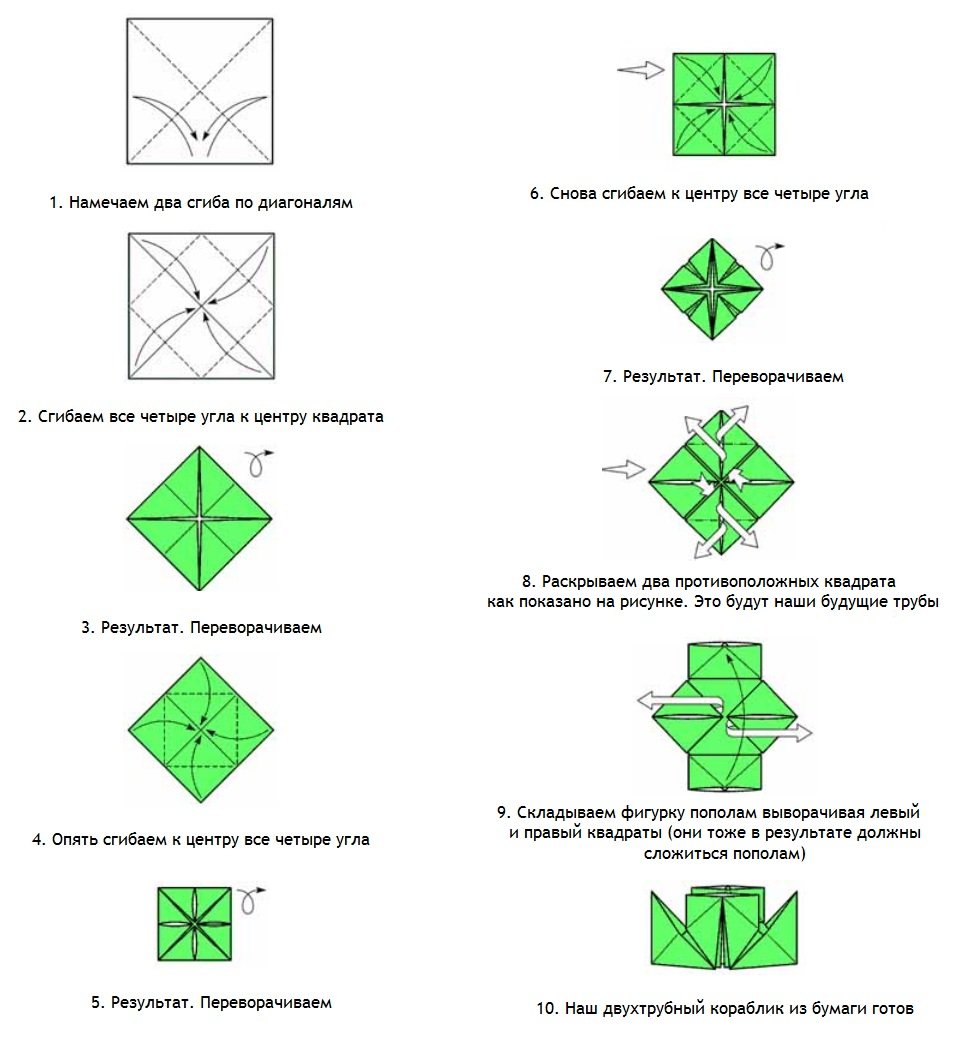 